The Outsiders-Chapter 1-2https://quizlet.com/_2lbagg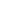 The Outsiders-Chapter 2https://quizlet.com/_2mkle0The Outsiders-Chapter 3https://quizlet.com/_thaitThe Outsiders-Chapter 4https://quizlet.com/162739902/the-outsiders-set-4-flash-cards/?newThe Outsiders-Chapter 5https://quizlet.com/_2q3e58The Outsiders-Chapter 6https://quizlet.com/_2r9cz0The Outsiders-Chapter 7https://quizlet.com/_2scvuvThe Outsiders-Chapter 8https://quizlet.com/170892703/the-outsiders-set-8-flash-cards/The Outsiders-Chapters 9-10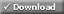 The Outsiders-Chapters 10-12